Metropolitan Emergency Managers Associationwww.mema-mn.com | mema.mn.us@gmail.com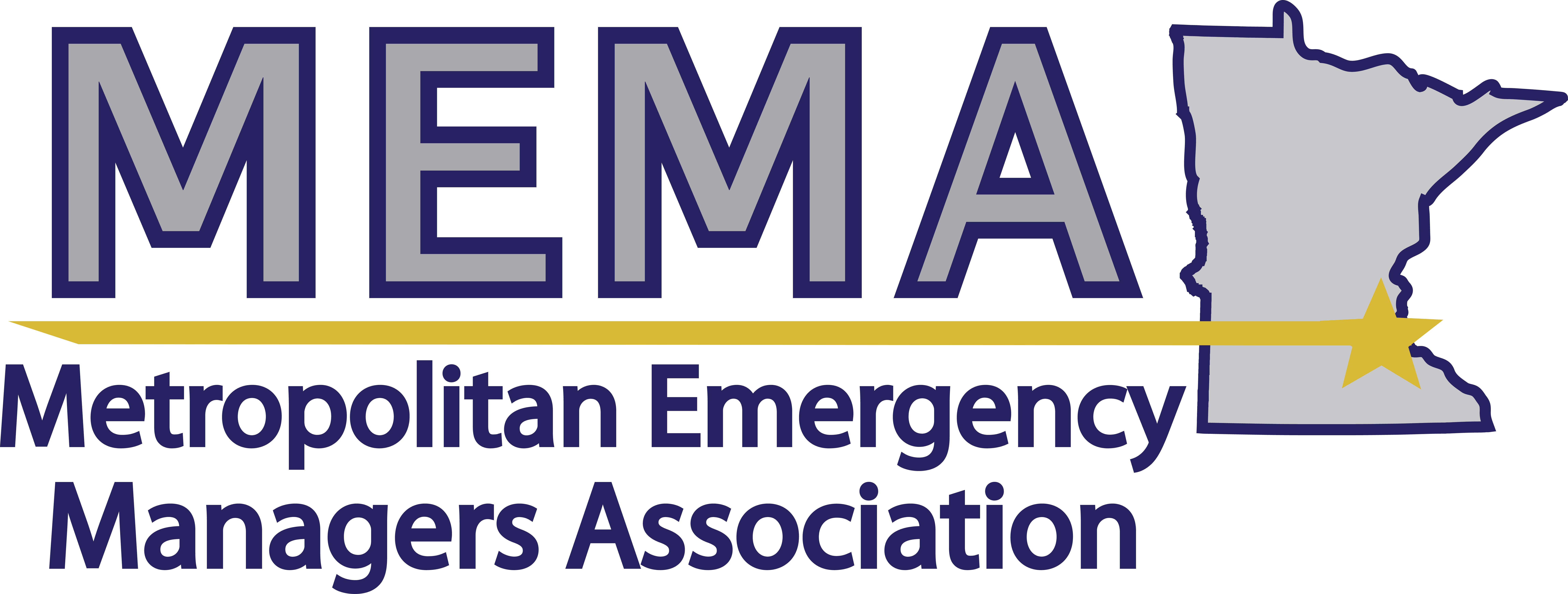 MEETING: GENERAL MEMBERSHIPMEETING: GENERAL MEMBERSHIPMEETING: GENERAL MEMBERSHIPMEETING: GENERAL MEMBERSHIPDate: December 4, 2019Time: 10:00am-12:00pmTime: 10:00am-12:00pmLocation: Bloomington Fire #1Chairperson: Angela Eastman, PresidentSecretary: Sean Young-StephensSecretary: Sean Young-StephensLocation: Bloomington Fire #1Attendees:Attendees:MEETING AGENDAMEETING AGENDATopicDiscussion and AgreementsConveningPledge of Allegiance      (The Pledge will only be said when there is a flag in the room)IntroductionsBoard MembersGeneral MembershipGuestsApproval of the minutesMotion/Second to approve the notes from OctoberBoard reportPresidentSecretaryTreasurer Liaison reportsAMEMCapitol ComplexEmergency Medical ServicesFederal Executive BoardFireGISHSEMLaw EnforcementMetropolitan Airports CommissionMetro Health and Medical CoalitionMilitary – Air ForceMilitary - ArmyMNVOADNational Weather ServicePrivate Sector partnersPublic HealthPublic worksUniversity of Minnesota EM Director UpdatesEM Director UpdatesAnoka CountyCarver CountyCity of MinneapolisCity of St. PaulDakota CountyHennepin CountyIsanti CountyRamsey CountyScott CountyWashington CountyRoundtableAll meeting attendees who have not provided a report are invited to share news, upcoming events, or other information that may be of interest to the group. PresentationPresentation - Cybersecurity presentation from Chris Gabbard and Tony Enriquez from the Cybersecurity and Infrastructure AgencyNext meetingNO MEETING WEDNESDAY, JANUARY 1ST. Happy New Year!February 5, 2020 – Flood Panel Presentation from NWS, HSEM and National Weather Service at Bloomington Fire #1.